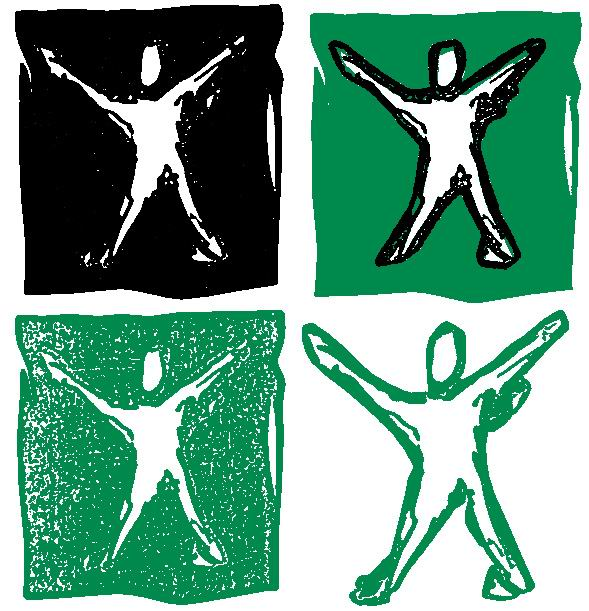 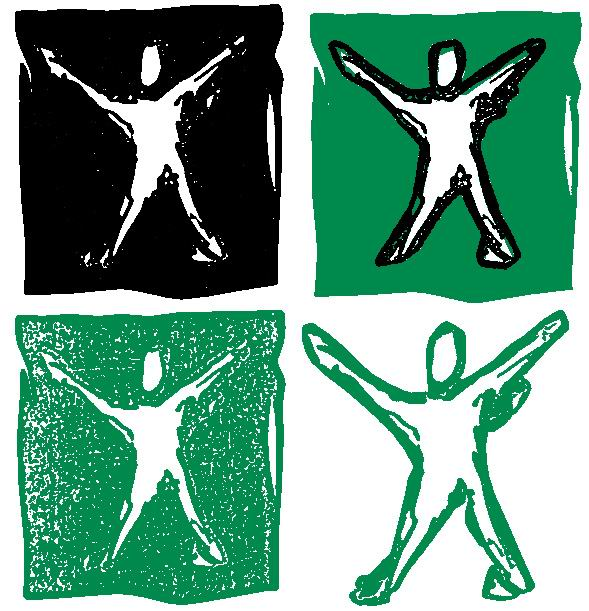 											Le 14 mai 2014ASon Excellence Monsieur l’Ambassadeur du Niger154 r Longchamp
75116 PARISObjet : demande de consultation de photographies aérienne à l’IGN de Saint-MandéExcellence Monsieur l’Ambassadeur,Notre association œuvre sur la région de l’Ighazer entre Agadez et Ingall depuis 2000. Vous pourrez consulter nos activités sur le site Internet dédié à cette zone sur : http://ingall-niger.org/ rubriques Projets.Afin de parfaire notre connaissance du milieu nous souhaiterions consulter les images aériennes consultables à l’IGN de Saint-Mandé près de Paris. Ainsi je vous sollicite pour que vous nous accordiez l’autorisation de consulter ces éléments photographiques si possible les 25 ou 26 juin prochain.Notre contact à l’IGN est Anne-Marie Ganne que vous pouvez contacter au 01 43 98 85 84.En l’attente d’une réponse, merci de votre sollicitude.Recevez, Excellence Monsieur l’Ambassadeur, nos plus solidaires salutations.Pour Chlorophylle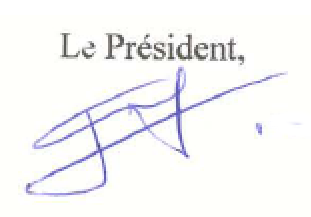 Laurent Jarry